Publicado en Sevilla  el 10/06/2022 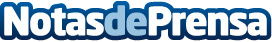 La revolución de la ortodoncia invisible Este tratamiento llevado a cabo por Antonio Losada Clínica Dental permite corregir las piezas dentales sin dolor para el pacienteDatos de contacto:Antonio Losada Clínica Dental https://antoniolosadadental.es/954 86 73 37Nota de prensa publicada en: https://www.notasdeprensa.es/la-revolucion-de-la-ortodoncia-invisible_1 Categorias: Medicina Andalucia Odontología http://www.notasdeprensa.es